Załącznik graficznydo Zarządzenia Nr 128/2022Burmistrza Sulejowaz dnia 25 lipca 2022r.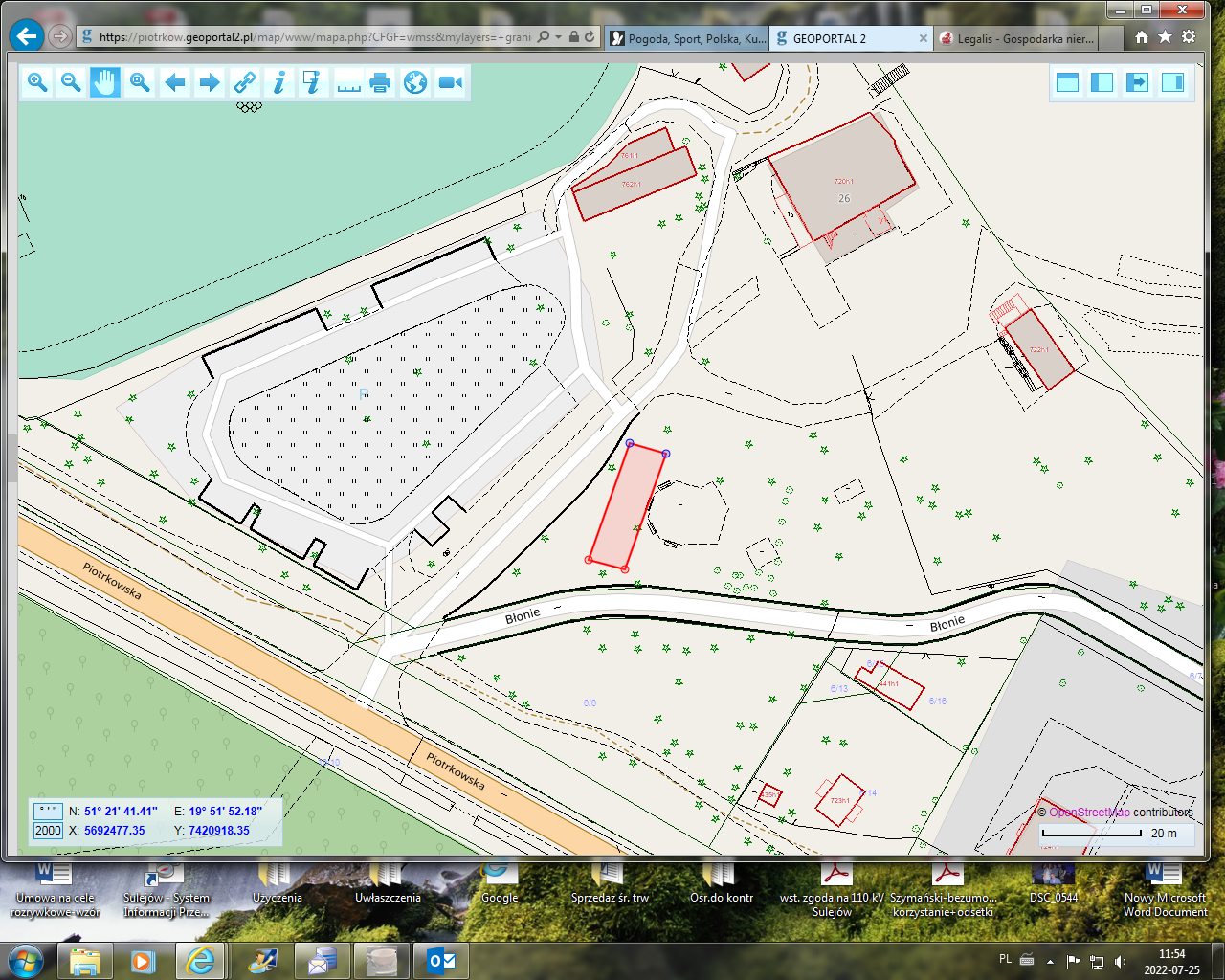 